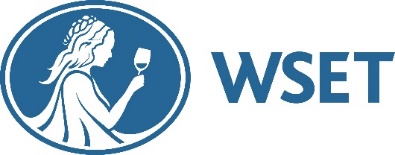 Level 1–3Enquiry and FeedbackIMportant Notes To Applicants - please read carefullyThis Enquiry and Feedback form enables candidates to request an enquiry (re-mark) against examination results or an enquiry and feedback on their scripts. Note:an enquiry can be requested for all grades awarded.feedback can only be requested for failing grades. feedback will only be provided in English regardless of the language the examination was taken in.you will not be provided a copy of your examination paper, which remains the property of WSET, as questions may be “live” - in circulation.Data protection statement: The information supplied on this form and any supporting documentation will be treated as confidential and processed by WSET in accordance with its Data Protection Policy, a copy of which is available on request.Please fully complete this form and return to exams@wsetglobal.com no later than 15 working days after the issue of examination results to the Approved Programme Provider (APP).  Applications received outside this timeframe will not be reviewed.WSET will confirm receipt of an Enquiry & Feedback Form to the candidate at the email address provided within 3 working days.Upon receipt of an Enquiry and Feedback Application, a WorldPay payment link will be sent to the e-mail address provided. The application will not be processed until this payment is made. Please see the final page of this document for the prices. All examination scripts that are the subject of an enquiry will be re-marked by a member of the Examination Panel not involved in the original marking.WSET will aim to issue the enquiry result and/or feedback to the candidate at the email address provided: Within 10 working days of receipt of this form for WSET Level 1 and Level 2 qualifications;Within 40 working days of receipt of this form for WSET Level 3 qualifications.The candidate’s APP may request a copy of an enquiry result from the WSET; any feedback remains confidential to the candidate and will only be shared with an APP with the candidate’s prior written consent.Where an enquiry results in a change to the original grade WSET will:Refund the enquiry application fee;Amend the examination result accordingly; andIssue a new certificate free of charge (following return of the original certificate if applicable).Candidates who remain unsatisfied following the re-marking of their examination paper(s) should request an Appeal Against Examination Results Application Form from their APP or from WSET. This must be received by WSET no later than 10 working days after the issue of the enquiry result to the candidate.Enquiry & feedback form 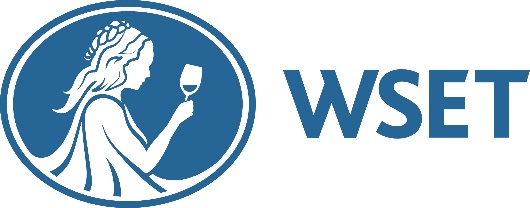 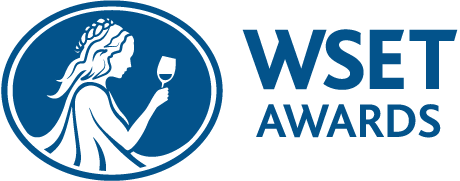 WSET Levels 1 - 3Candidate DetailsCandidate DetailsCandidate DetailsCandidate DetailsCandidate DetailsCandidate DetailsCandidate DetailsCandidate DetailsCandidate DetailsCandidate DetailsCandidate DetailsCandidate DetailsCandidate DetailsCandidate DetailsCandidate DetailsCandidate DetailsCandidate DetailsCandidate DetailsCandidate DetailsCandidate DetailsCandidate DetailsCandidate DetailsCandidate DetailsCandidate DetailsCandidate DetailsCandidate DetailsCandidate DetailsCandidate DetailsCandidate DetailsCandidate DetailsCandidate DetailsCandidate DetailsCandidate DetailsCandidate DetailsFirst NameInitial(s)Initial(s)Initial(s)Initial(s)SurnameEmail AddressEmail AddressDate of BirthDate of BirthDDMMMMYYYYYYYYYGenderGenderGenderGenderMaleMaleFemaleFemaleFemaleFemaleCandidate No.Candidate No.APProved programme provider DetailsAPProved programme provider DetailsAPProved programme provider DetailsAPProved programme provider DetailsAPProved programme provider DetailsAPProved programme provider DetailsAPProved programme provider DetailsAPProved programme provider DetailsAPProved programme provider DetailsAPProved programme provider DetailsAPProved programme provider DetailsAPProved programme provider DetailsAPProved programme provider DetailsAPProved programme provider DetailsAPProved programme provider DetailsAPProved programme provider DetailsAPProved programme provider DetailsAPProved programme provider DetailsAPProved programme provider DetailsAPProved programme provider DetailsAPProved programme provider DetailsAPProved programme provider DetailsAPProved programme provider DetailsAPProved programme provider DetailsAPProved programme provider DetailsAPProved programme provider DetailsAPProved programme provider DetailsAPProved programme provider DetailsAPProved programme provider DetailsAPProved programme provider DetailsAPProved programme provider DetailsAPProved programme provider DetailsAPProved programme provider DetailsAPProved programme provider DetailsName of the APP you studied withName of the APP you studied withName of the APP you studied withName of the APP you studied withName of the APP you studied withName of the APP you studied withName of the APP you studied withName of the APP you studied withName of the APP you studied withAcadémie du VinAcadémie du VinAcadémie du VinAcadémie du VinAcadémie du VinAcadémie du VinAcadémie du VinAcadémie du VinAcadémie du VinAcadémie du VinAcadémie du VinAcadémie du VinAcadémie du VinAPP NumberAPP NumberAPP NumberAPP Number937937937937937937Examination DetailsExamination DetailsExamination DetailsExamination DetailsExamination DetailsExamination DetailsExamination DetailsExamination DetailsExamination DetailsExamination DetailsExamination DetailsExamination DetailsExamination DetailsExamination DetailsExamination DetailsExamination DetailsExamination DetailsExamination DetailsExamination DetailsExamination DetailsExamination DetailsExamination DetailsExamination DetailsExamination DetailsExamination DetailsExamination DetailsExamination DetailsExamination DetailsExamination DetailsExamination DetailsExamination DetailsExamination DetailsExamination DetailsExamination DetailsQualification TitleQualification TitleQualification TitleQualification TitleQualification TitleQualification TitleQualification TitleQualification TitleQualification TitleQualification TitleWSET Level 3 Award in WinesWSET Level 3 Award in WinesWSET Level 3 Award in WinesWSET Level 3 Award in WinesWSET Level 3 Award in WinesWSET Level 3 Award in WinesWSET Level 3 Award in WinesWSET Level 3 Award in WinesWSET Level 3 Award in WinesWSET Level 3 Award in WinesWSET Level 3 Award in WinesWSET Level 3 Award in WinesWSET Level 3 Award in WinesDate of examDate of examDDMMMYYYYYYYYYYExam Number (if known)Exam Number (if known)Exam Number (if known)Exam Number (if known)Exam Number (if known)Reason For Enquiry/feedback APPLICATIONReason For Enquiry/feedback APPLICATIONReason For Enquiry/feedback APPLICATIONReason For Enquiry/feedback APPLICATIONReason For Enquiry/feedback APPLICATIONReason For Enquiry/feedback APPLICATIONReason For Enquiry/feedback APPLICATIONReason For Enquiry/feedback APPLICATIONReason For Enquiry/feedback APPLICATIONReason For Enquiry/feedback APPLICATIONReason For Enquiry/feedback APPLICATIONReason For Enquiry/feedback APPLICATIONReason For Enquiry/feedback APPLICATIONReason For Enquiry/feedback APPLICATIONReason For Enquiry/feedback APPLICATIONReason For Enquiry/feedback APPLICATIONReason For Enquiry/feedback APPLICATIONReason For Enquiry/feedback APPLICATIONReason For Enquiry/feedback APPLICATIONReason For Enquiry/feedback APPLICATIONReason For Enquiry/feedback APPLICATIONReason For Enquiry/feedback APPLICATIONReason For Enquiry/feedback APPLICATIONReason For Enquiry/feedback APPLICATIONReason For Enquiry/feedback APPLICATIONReason For Enquiry/feedback APPLICATIONReason For Enquiry/feedback APPLICATIONReason For Enquiry/feedback APPLICATIONReason For Enquiry/feedback APPLICATIONReason For Enquiry/feedback APPLICATIONReason For Enquiry/feedback APPLICATIONReason For Enquiry/feedback APPLICATIONReason For Enquiry/feedback APPLICATIONReason For Enquiry/feedback APPLICATIONPlease give reasons for your application:Please give reasons for your application:Please give reasons for your application:Please give reasons for your application:Please give reasons for your application:Please give reasons for your application:Please give reasons for your application:Please give reasons for your application:Please give reasons for your application:Please give reasons for your application:Please give reasons for your application:Please give reasons for your application:Please give reasons for your application:Please give reasons for your application:Please give reasons for your application:Please give reasons for your application:Please give reasons for your application:Please give reasons for your application:Please give reasons for your application:Please give reasons for your application:Please give reasons for your application:Please give reasons for your application:Please give reasons for your application:Please give reasons for your application:Please give reasons for your application:Please give reasons for your application:Please give reasons for your application:Please give reasons for your application:Please give reasons for your application:Please give reasons for your application:Please give reasons for your application:Please give reasons for your application:Please give reasons for your application:Please give reasons for your application:FeesQualificationQualificationQualificationQualificationTick as requiredFee £Total CostQualificationQualificationQualificationQualificationTick as requiredFee £Total CostQualificationQualificationQualificationQualificationTick as requiredFee £Total CostWSET Level 1 Award in Wines WSET Level 1 Award in Wines WSET Level 1 Award in Wines Enquiry£18.00WSET Level 1 Award in Wines WSET Level 1 Award in Wines WSET Level 1 Award in Wines Enquiry and Feedback£25.00WSET Level 1 Award in Spirits WSET Level 1 Award in Spirits WSET Level 1 Award in Spirits Enquiry£18.00WSET Level 1 Award in Spirits WSET Level 1 Award in Spirits WSET Level 1 Award in Spirits Enquiry and Feedback£25.00WSET Level 1 Award in SakeWSET Level 1 Award in SakeWSET Level 1 Award in SakeEnquiry only£18.00WSET Level 1 Award in SakeWSET Level 1 Award in SakeWSET Level 1 Award in SakeEnquiry and Feedback£25.00WSET Level 2 Award in WinesWSET Level 2 Award in WinesWSET Level 2 Award in WinesEnquiry only£18.00WSET Level 2 Award in WinesWSET Level 2 Award in WinesWSET Level 2 Award in WinesEnquiry and Feedback£25.00WSET Level 2 Award in SpiritsWSET Level 2 Award in SpiritsWSET Level 2 Award in SpiritsEnquiry only£18.00WSET Level 2 Award in SpiritsWSET Level 2 Award in SpiritsWSET Level 2 Award in SpiritsEnquiry and Feedback£25.00WSET Level 3 Award in WinesWSET Level 3 Award in WinesUnit 1 TheoryEnquiry only£44.00WSET Level 3 Award in WinesWSET Level 3 Award in WinesUnit 1 TheoryEnquiry and Feedback£93.00WSET Level 3 Award in WinesWSET Level 3 Award in WinesUnit 2 TastingEnquiry only£44.00WSET Level 3 Award in WinesWSET Level 3 Award in WinesUnit 2 TastingEnquiry and Feedback£60.00WSET Level 3 Award in SpiritsWSET Level 3 Award in SpiritsUnit 1 TheoryEnquiry only£44.00WSET Level 3 Award in SpiritsWSET Level 3 Award in SpiritsUnit 1 TheoryEnquiry and Feedback£93.00WSET Level 3 Award in SpiritsWSET Level 3 Award in SpiritsUnit 2 TastingEnquiry only£44.00WSET Level 3 Award in SpiritsWSET Level 3 Award in SpiritsUnit 2 TastingEnquiry and Feedback£60.00WSET Level 3 Award in SakeWSET Level 3 Award in SakeUnit 1 TheoryEnquiry only£44.00WSET Level 3 Award in SakeWSET Level 3 Award in SakeUnit 1 TheoryEnquiry and Feedback£93.00WSET Level 3 Award in SakeWSET Level 3 Award in SakeUnit 2 TastingEnquiry only£44.00WSET Level 3 Award in SakeWSET Level 3 Award in SakeUnit 2 TastingEnquiry and Feedback£60.00Total Fee